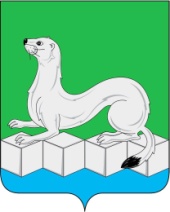 Российская ФедерацияАдминистрация  Усольского муниципального районаИркутской областиРАСПОРЯЖЕНИЕОт 09.08.2023г.								№ 250-ррп. БелореченскийОб образовании запасных избирательныхучастков для проведения голосования иподсчета голосов избирателей на выборах депутатов Законодательного Собрания Иркутской области четвёртого созываНа случай возникновения чрезвычайных ситуаций во время проведения голосования и подсчета голосов избирателей на выборах депутатов Законодательного Собрания Иркутской области четвёртого созыва, в соответствии с планом мероприятий по оказанию содействия избирательным комиссиям в организации подготовки и проведения выборов депутатов Законодательного Собрания Иркутской области четвёртого созыва на территории Усольского муниципального района Иркутской области,  утверждённым распоряжением администрации Усольского муниципального района Иркутской области  от 21 июля 2023 года  №236-р, по согласованию с Усольской районной территориальной избирательной комиссией, главами муниципальных образований, руководствуясь статьями 22, 46 Устава Усольского муниципального района Иркутской области,1.Образовать запасные избирательные участки в следующих населенных пунктах:р.п.Средний – актовый зал ФГКУ ЦЖКО ВКС №10;2. Отделу по организационной работе аппарата администрации опубликовать настоящее распоряжение в газете «Официальный вестник Усольского района» и в сетевом издании «Официальный сайт администрации Усольского района» в информационно-телекоммуникационной сети «Интернет» (www.usolie-raion.ru). И.о.мэра Усольского  муниципального районаИркутской области                                                                  И.М.Дубенкова